CHAPTER 17DISSOLUTION AND TERMINATION§541.  Existence after charter expires(REPEALED)SECTION HISTORYPL 1971, c. 439, §25 (RP). §542.  Judgment of dissolution and injunction against continuing business(REPEALED)SECTION HISTORYPL 1969, c. 127 (AMD). PL 1969, c. 128, §2 (AMD). PL 1971, c. 439, §25 (RP). §543.  Receivers; attachments dissolved; distribution of assets; priorities(REPEALED)SECTION HISTORYPL 1971, c. 439, §25 (RP). §544.  Authority of receiver; to report to court(REPEALED)SECTION HISTORYPL 1971, c. 439, §25 (RP). §545.  Presentation of claims(REPEALED)SECTION HISTORYPL 1971, c. 439, §25 (RP). §546.  Sale of property and franchises; receiver may accept claims in payment(REPEALED)SECTION HISTORYPL 1971, c. 439, §25 (RP). §547.  Jurisdiction(REPEALED)SECTION HISTORYPL 1971, c. 439, §25 (RP). §548.  Distribution of assets(REPEALED)SECTION HISTORYPL 1971, c. 439, §25 (RP). §549.  Equitable relief; no liabilities, no trustees(REPEALED)SECTION HISTORYPL 1969, c. 128, §3 (AMD). PL 1971, c. 439, §25 (RP). §550.  Jurisdiction; collection and distribution of assets; fees(REPEALED)SECTION HISTORYPL 1971, c. 439, §25 (RP). §551.  No relief from liability(REPEALED)SECTION HISTORYPL 1971, c. 439, §25 (RP). §552.  Capital not divided until debts paid(REPEALED)SECTION HISTORYPL 1971, c. 439, §25 (RP). §553.  Judgment creditor may file request for equitable relief(REPEALED)SECTION HISTORYPL 1971, c. 439, §25 (RP). §554.  Proceedings; trial and decree(REPEALED)SECTION HISTORYPL 1971, c. 439, §25 (RP). §555.  Decree of dissolution filed with Secretary of State(REPEALED)SECTION HISTORYPL 1971, c. 439, §25 (RP). §556.  Estate vests in shareholders(REPEALED)SECTION HISTORYPL 1971, c. 439, §25 (RP). §557.  Taxes to be paid before dissolution(REPEALED)SECTION HISTORYPL 1971, c. 439, §25 (RP). The State of Maine claims a copyright in its codified statutes. If you intend to republish this material, we require that you include the following disclaimer in your publication:All copyrights and other rights to statutory text are reserved by the State of Maine. The text included in this publication reflects changes made through the First Regular and First Special Session of the 131st Maine Legislature and is current through November 1. 2023
                    . The text is subject to change without notice. It is a version that has not been officially certified by the Secretary of State. Refer to the Maine Revised Statutes Annotated and supplements for certified text.
                The Office of the Revisor of Statutes also requests that you send us one copy of any statutory publication you may produce. Our goal is not to restrict publishing activity, but to keep track of who is publishing what, to identify any needless duplication and to preserve the State's copyright rights.PLEASE NOTE: The Revisor's Office cannot perform research for or provide legal advice or interpretation of Maine law to the public. If you need legal assistance, please contact a qualified attorney.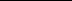 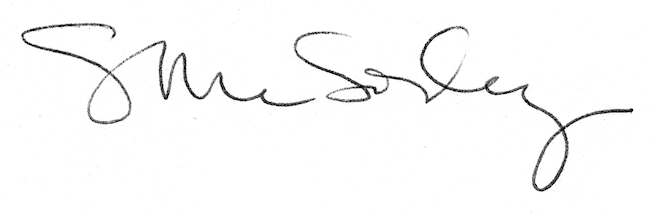 